Ek 4: Staj Dosyası KapağıT.C.AKDENİZ ÜNİVERSİTESİİKTİSADİ VE İDARİ BİLİMLER FAKÜLTESİ……………………………… BÖLÜMÜ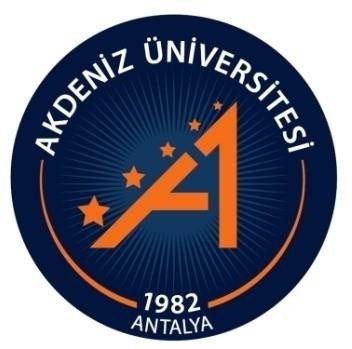 STAJ DEFTERİİş Yeri AdıÖĞRENCİNİN ADI VE SOYADIOkul NoStaj Başlama Tarihi: ……/……/…….Staj Bitiş Tarihi: …../……/……..İş Yeri Adresi:İşyeri Kaşe ve Yetkili İmza: